Themaverslag Engels klas 3	                           Jorismavo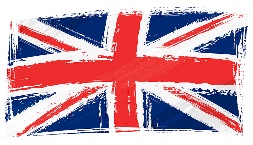 Opdracht: Kies een onderwerp of thema dat jou interesse heeft of waar je meer vanaf wilt weten en zoek daar 3 artikelen over. De Engelstalige artikelen kunnen van websites, tijdschriften of kranten afkomstig zijn.Let erop dat het onderwerp niet teveel gebonden is aan de actualiteit. Het moet in oktober, bij het mondeling schoolexamen, nog relevant zijn.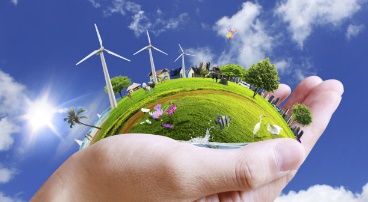 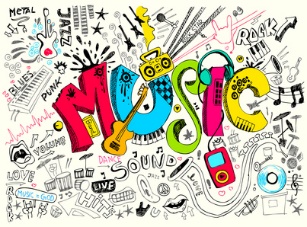 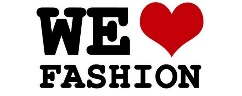 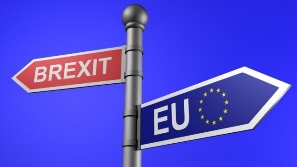 Check: Leg het onderwerp / thema voor aan je docent en laat de artikelen zien. Je hebt goedkeuring van de docent nodig om je verslag te kunnen maken.Uitwerking:  Je schrijft er vervolgens een verantwoording of motivation bij. Dat mag in het Nederlands, maar Engels is beter.De volgende onderdelen dienen in de uitwerking te zitten:- geef het onderwerp een passende titel- wat is (samengevat) de essentie van het onderwerp?- waarom heb je dit onderwerp gekozen?- wat heb je van de artikelen geleerd?- waar heb je de artikelen gevonden?Print de verantwoording en de artikelen uit en stop het geheel in een mapje. Lots of luck!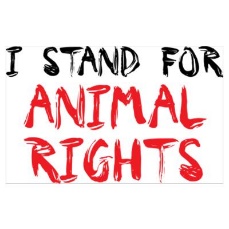 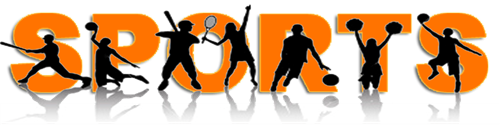 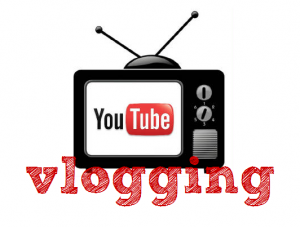 